KEMENTERIAN PENDIDIKAN DAN KEBUDAYAAN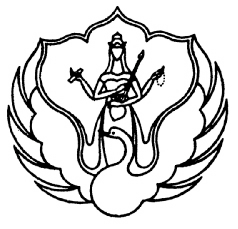 INSTITUT SENI INDONESIA YOGYAKARTAUNIT PELAKSANA TEKNIS PERPUSTAKAANJalan Parangtritis Km. 6,5 Kotak Pos 1210 Yogyakarta 55188 Telepon (0274) 384106, 379133, 373659Laman https://lib.isi.ac.id, email: lib@isi.ac.idLEMBAR PERNYATAAN PERSETUJUAN PUBLIKASI KARYA ILMIAH UNTUK KEPENTINGAN AKADEMISYang bertanda tangan di bawah ini, saya :Nama                   : Deden ApriansyahNIM/NIP             : 1710150017Fakultas/Jurusan : Seni Pertunjukan/ Pendidikan Seni PertunjukanHP/E-mail           : 082340095969 (wa), 087894230130 (telpn), / aprians41@gmail.comDemi pengembangan ilmu pengetahuan, menyetujui untuk memberikan kepada UPT Perpustakaan ISI Yogyakarta, Hak Bebas Royalti Non-Eksklusif (Non-exclusive Royalty-Free Right) atas karya ilmiah yang berjudul : Efektivitas Media Pembelajaran Berbasis YouTube Pada Materi Tari di SMP Negeri 3 Taliwang.Beserta perangkat yang diperlukan (bila ada). Dengan Hak Bebas Royalti Non-Eksklusif (Non-exclusive Royalty-Free Right) ini UPT Perpustakaan ISI Yogyakarta berhak menyimpan, mengalih media/formatkan, mengelolanya dalam bentuk pangkalan data (database), mendistribusikannya, dan menampilkan/mempublikasikannya di internet atau media lain untuk kepentingan akademis tanpa perlu meminta ijin dari saya selama tetap mencatumkan nama saya sebagai penulis/pencipta.Saya bersedia untuk menanggung secara pribadi, tanpa melibatkan pihak UPT Perpustakaan ISI Yogyakarta, segala bentuk tuntutan hukum yang timbul atas pelanggaran Hak Cipta dalam karya ilmiah saya ini.Demikian pernyataan ini saya buat dengan sebenarnya.                                                                                                                                 Yogyakarta, 13 Agustus 2021                                                                                                                                        	Yang menyatakan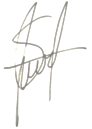                                                                                                                			 Deden Apriansyah                                                                                                                			  NIM/1710150017